OsterhaseWas benötige Ich? Papiel, Stifte, Schere, KleberSchritt 1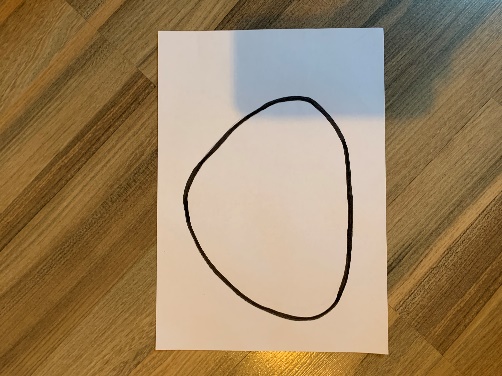 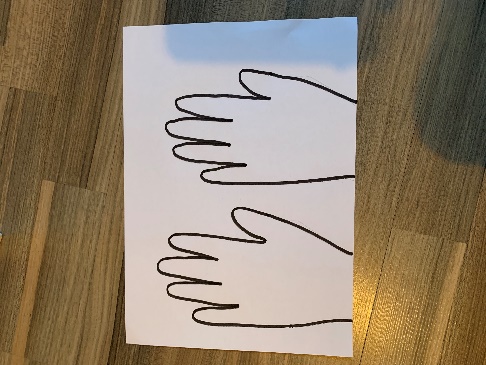 Schritt 2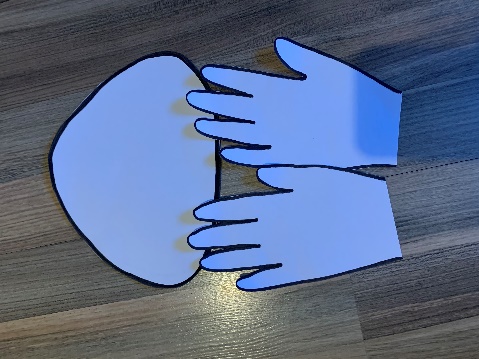 Schritt 3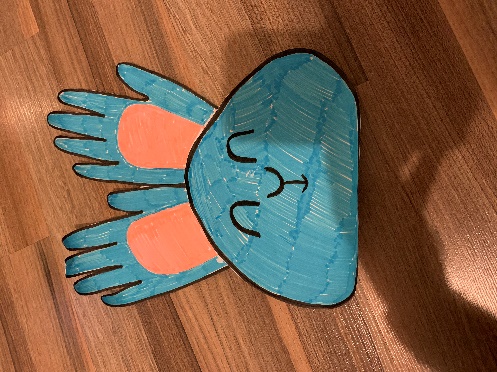 